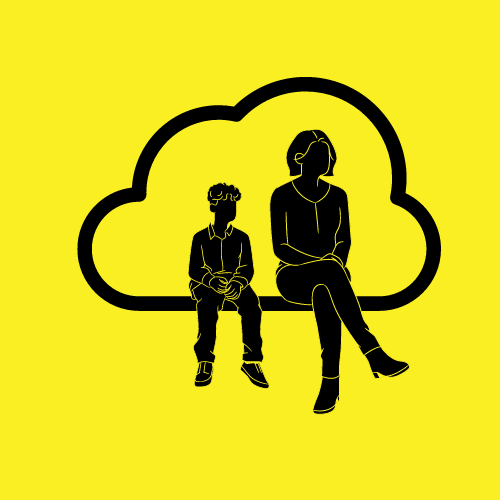 ____________________(e)n, 202_(e)ko ____________________aren _____(e)an, alde batetik  ________________________________ eta _______________________________  helduak eta beste batetik  _______________________________ adingabea elkartuta, ondoko dokumentua sinatzen dute gailu digitalen, sare sozialen eta bideojolasen erabilera adosteko. Helduek gailua erabiltzen uzterakoan, adingabeak berarengan jarri duten konfiantza ohoratzeko konpromezua hartuko du, eta ondorengo erabilpena emango dio:Helduekin erabiliko dituen app-ak, sare sozialak, jokoak… adostuko ditu eta app, sare sozial, bideojoko, web orri… bakoitza erabiltzeko gomendatutako adina errespetatuko du.Gailua adostutako denboran erabiliko du.Pantailarik gabeko aisialdirako aukerak bilatuko ditu, pantailen erabilerak denbora librearen zati bat bakarrik kontsumitu dezan.Gailua, sare sozialak eta bideojokoak modu egokian erabiliko ditu: gainerako erabiltzaileak uneoro errespetatuko ditu, legea ezagutu eta errespetatuko du, ez ditu gauza desegokiak partekatuzko edota argitaratuko...Helduengan konfiantza izango du: Sare sozialak erabiltzeko adinak betetzerakoan, (WhatsApp +16, Instagram +14, TikTok +13, Youtube +13, Twitch +13...)  helduekin batera sare sozialak erabiltzeko, gutxienez urte betez. Ordura arte, lagunekin sare sozialen bidez komunikatu nahi badu, heldu baten telefonoa erabiliko du.  Mundu digitalarekin lotutako zalantzak edo arazoak dituenean, laguntza eskatuko du, baita zerbait desegokia egin badu ere.Helduek ondorengo konpromezuak hartuko dituzte:Adingabea gailuen erabilera egokian gidatzeko helburuarekin, behar den denbora inbertituko dute Sare sozial eta Interneten arriskuak eta delituak ezagutzeko, eta horien erabilera seguru eta pribaturako jarraibideak ezagutzeko.Sare sozialak eta gailuak adingabeekin batera erabiltzeko prest egongo dira adostutako denboran, eta adingabearen zalantza, arazo edota laguntza-eskaerei erantzuteko prest egongo dira.Pantailen erabilera egokian eredu izango dira.     Adingabearen sinadura                                                                Helduen sinadura